Allegato n.16ATTESTAZIONE DI FINE INTERVENTOOggetto:	ATS GAL AISL - P.S.R. Campania 2014/2020 – Misura 19 – Sviluppo Locale di tipo partecipativo – LEADER ––Misura4-Tipologiadiintervento4.1.1“Supporto per gli investimenti nelle aziende agricole”.Soggettobeneficiario:………….…………. CUP/CIG…………………………..Comunicazione di conclusion delle attività relative all’intervento.Il/la	sottoscritto/a		nato	a		(Prov.	)	il	,Codice Fiscale	,residente a	invia/Piazza	n.	(CAP_	)in qualità di (barrare la casella che interessa)□	titolare dell’impresa individuale□	rappresentante legale della	,	con	sede	legale				(Prov_	) in via/Piazza	n.	(CAP_	_),  partita  IVA  /Codice	Fiscale_	email	PEC	,telefono		fax	beneficiaria di contribute giusto decreto di concessione n.……….del……,	consapevole delle sanzioni penali per le ipotesi di falsità in atti e didichiarazioni mendaci e della conseguente decadenza dai benefici di cui agli art.75e76delD.P.R.28 dicembre2000,n.445;	a conoscenza del fatto che saranno effettuati controlli anche a campione sulla veridicità delle dichiarazioni rese;DICHIARAdi aver concluso l’intervento, così come previsto dal Piano di investimento ammesso a finanziamento, in data………………………...Informativa trattamento dat ipersonali“Ai sensi dell’art. 13 e 14 dl Reg. UE 679/2016 Regolamento Europeo sulla protezione dei dati, i dati personali raccolti saranno trattati anche con strumenti informatici, esclusivamente nell’ambito del procedimento per il quale tali dichiarazioni vengono rese. L’interessato ha diritto di accesso ai dati personali e ad ottenere le informazioni previste ai sensi dell’art. 15 del Reg. UE 679/16”. Luogo e data,…………………….Timbro e firmaAi sensi e per gli effetti dell’art.38,D.P.R.445del28.12.2000ess.mm.ii.,si allega copia del documento di riconoscimento del dichiarante in corso di validità.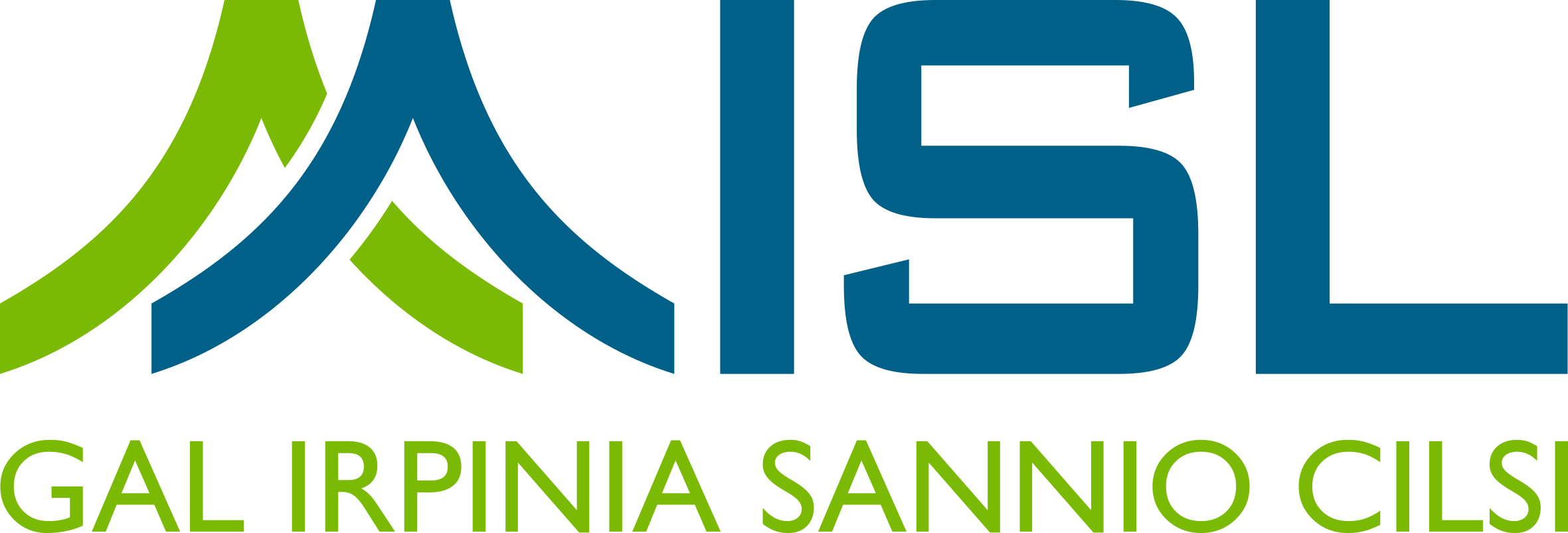 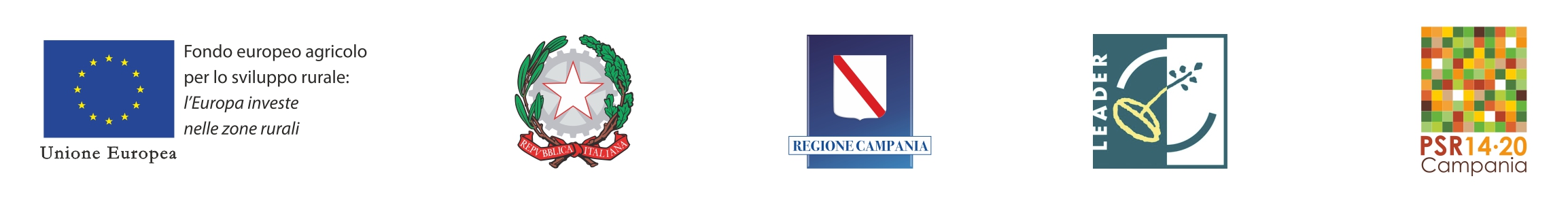 